PODALJŠANO BIVANJE DOMAUstvarjalne roke in prsti»Velika noč«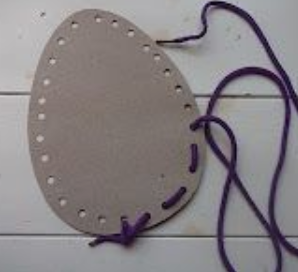 PRETIKANJE/ŠIVANJEPotrebujete: - trši papir- luknjač- iglo, žebljiček (odstranite ostre konice)- nit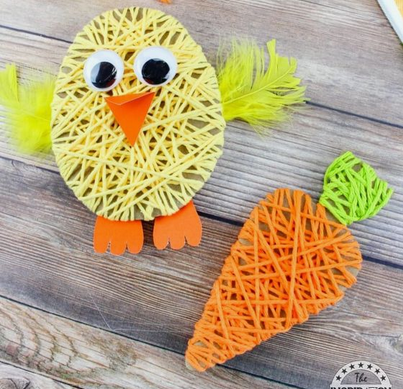 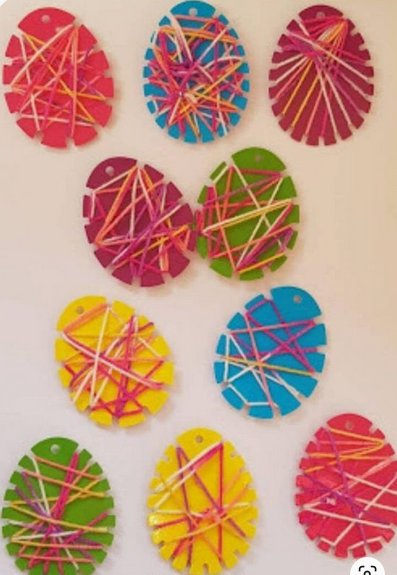 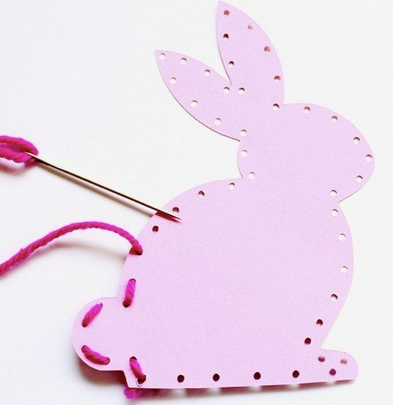 